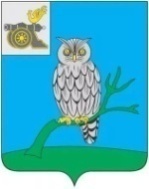 АДМИНИСТРАЦИЯ МУНИЦИПАЛЬНОГО ОБРАЗОВАНИЯ«СЫЧЕВСКИЙ РАЙОН»  СМОЛЕНСКОЙ ОБЛАСТИ П О С Т А Н О В Л Е Н И Еот  30 декабря 2021 года  № 750Об утверждении «дорожной карты» на 2022-2023 годы по профилактике социального сиротства, формированию ответственного родительства, направленного                       на сохранение кровной семьи                     в муниципальном образовании «Сычевский район» Смоленской области На основании Устава муниципального образовании «Сычевский район» Смоленской области,  а также в целях профилактики социального сиротства, формированию ответственного родительства и сохранения кровной семьи, Администрация муниципального образования «Сычевский район» Смоленской области п о с т а н о в л я е т:1. Утвердить прилагаемую «дорожную карту» на 2022-2023 годы                     по профилактике социального сиротства, формированию ответственного родительства, направленного на сохранение кровной семьи в муниципальном образовании «Сычевский район» Смоленской области.2. Разместить настоящее постановление на сайте Администрации муниципального образовании «Сычевский район» Смоленской области                           в информационно-телекоммуникационной сети «Интернет». 3. Контроль за исполнением настоящего постановления возложить                     на заместителя Главы муниципального образования «Сычевский район» Смоленской области Т.П.Васильеву.Глава муниципального образования«Сычевский район» Смоленской области                                     Т.В. НиконороваУТВЕРЖДЕНА
постановлением Администрации
муниципального образовании «Сычевский район» Смоленской области от 30.12.2021 года № 750«Дорожная карта» на 2022-2023 годы по профилактике социального сиротства, формированию ответственного родительства, направленного на сохранение кровной семьи в муниципальном образовании «Сычевский район» Смоленской области№ п/пНаименование мероприятийСрок выполненияОтветственный исполнитель1. Информационно-просветительское обеспечение1. Информационно-просветительское обеспечение1. Информационно-просветительское обеспечение1. Информационно-просветительское обеспечение1.1Размещение на официальном сайте Администрации муниципальном образовании «Сычевский район» Смоленской области, органов и учреждений системы профилактики безнадзорности информации по пропаганде семейных ценностей, по формированию ответственного родительства и укреплению семейных отношений2022-2023Орган местного самоуправления, осуществляющий государственные полномочия по опеке и попечительству Отдела               по образованию Администрации  муниципальном образовании «Сычевский район» Смоленской области; КДН и ЗП                         в муниципальном образовании «Сычевский район» Смоленской области1.2Размещение в средствах массовой информации материалов, пропагандирующих семейные ценности, ответственное родительство, защищенное детство; положительный опыт воспитания детей в кровных и замещающих семьях.2022-2023Орган местного самоуправления, осуществляющий государственные полномочия по опеке и попечительству Отдела по образованию Администрации  муниципальном образовании «Сычевский район» Смоленской области; КДН и ЗП в муниципальном образовании «Сычевский район» Смоленской области СОГБУ «Сычевский социально-реабилитационный центр для несовершеннолетних «Дружба»1.3Выпуск листовок, брошюр, посвященных ответственному родительству, профилактике социального сиротства2022-2023Орган местного самоуправления, осуществляющий государственные полномочия по опеке и попечительству Отдела по образованию Администрации  муниципальном образовании «Сычевский район» Смоленской области; КДН и ЗП в муниципальном образовании «Сычевский район» Смоленской области1.4Проведение просветительской работы с родителями (профилактические беседы), направленной на укрепление статуса семьи, социальную адаптацию детей, попавших в трудную жизненную ситуацию, профилактику детского и семейного неблагополучия2022-2023Орган местного самоуправления, осуществляющий государственные полномочия по опеке и попечительству Отдела по образованию Администрации  муниципальном образовании «Сычевский район» Смоленской области; КДН и ЗП в муниципальном образовании «Сычевский район» Смоленской области СОГБУ «Сычевский социально-реабилитационный центр для несовершеннолетних «Дружба»; ССЗН                            в Гагаринском районе                   в Сычевском районе Департамента Смоленской области по социальному развитию1.5Информирование населения о мерах социальной поддержки семей, в том числе замещающих.2022-2023ССЗН в Гагаринском районе в Сычевском районе Департамента Смоленской области по социальному развитию, Орган местного самоуправления, осуществляющий государственные полномочия по опеке и попечительству Отдела               по образованию Администрации  муниципальном образовании «Сычевский район» Смоленской области2. Методическое обеспечение2. Методическое обеспечение2. Методическое обеспечение2. Методическое обеспечение2.1Внесение изменений в подпрограмму «Комплексные меры по профилактике безнадзорности, правонарушений среди несовершеннолетних, семейного неблагополучия и соблюдения законодательства о правах ребенка в муниципальном образовании «Сычевский район» Смоленской области, муниципальной программы «Развитие молодежной политики в муниципальном образовании «Сычевский район» Смоленской области, утвержденной постановлением  Администрации муниципального образования «Сычевский район» Смоленской области от 07.11.2013г. № 535По мере необходимостиКДН и ЗП                                            в муниципальном образовании «Сычевский район» Смоленской области2.2Разработка программы для родителей (лиц, их замещающих), направленной на коррекцию детско-родительских отношений, психолого-педагогическое, правовое просвещение родителей (лиц, их замещающих).Октябрь 2022Орган местного самоуправления, осуществляющий государственные полномочия по опеке и попечительству Отдела по образованию Администрации  муниципальном образовании «Сычевский район» Смоленской области; КДН и ЗП                          в муниципальном образовании                   «Сычевский район» Смоленской области3. Организационное обеспечение3. Организационное обеспечение3. Организационное обеспечение3. Организационное обеспечение3.1Социальное сопровождение семей, находящихся в трудной жизненной ситуации2022-2023СОГБУ «Сычевский социально-реабилитационный центр для несовершеннолетних «Дружба»;орган местного самоуправления, осуществляющий государственные полномочия по опеке и попечительству Отдела               по образованию Администрации  муниципальном образовании «Сычевский район» Смоленской области3.2Проведение комплексных межведомственных профилактических операций:-«Неблагополучная семья»,- «Защитим детей от насилия»,- «Семья и дети»2022-2023Орган местного самоуправления, осуществляющий государственные полномочия по опеке и попечительству Отдела по образованию Администрации  муниципальном образовании «Сычевский район» Смоленской области; КДН и ЗП в муниципальном образовании «Сычевский район» Смоленской области, СОГБУ «Сычевский социально-реабилитационный центр для несовершеннолетних «Дружба»; инспектор ПДН Отделения полиции                           по Сычевскому району МО МВД России «Гагаринский», ССЗН в Гагаринском районе в Сычевском районе Департамента Смоленской области по социальному развитию3.3Оказание медицинской помощи беспризорным и безнадзорным детям2022-2023ОГБУЗ "Сычевская МБ"3.4Содействие в трудоустройстве гражданам, обратившимся в службу занятости населения, из числа родителей, воспитывающих детей2022-2023отдел СОГКУ «Центр занятости населения Вяземского района» в Сычевском районе4. Оказание мер социальной помощи4. Оказание мер социальной помощи4. Оказание мер социальной помощи4. Оказание мер социальной помощи4.1Предоставление малоимущим семьям, имеющим детей, адресной государственной социальной помощи на основании социального контракта2022-2023ССЗН в Гагаринском районе в Сычевском районе Департамента Смоленской области по социальному развитию 4.2Предоставление малоимущим семьям, имеющим детей, ежемесячного пособия на ребенка2022-2023ССЗН в Гагаринском районе в Сычевском районе Департамента Смоленской области по социальному развитию4.3Организация отдыха и оздоровления детей в каникулярный период2022-2023ССЗН в Гагаринском районе в Сычевском районе Департамента Смоленской области по социальному развитию